Rapport portant sur l’infrastructure et les équipements d’un nouveau lieu d’accueil d’un service d’accueil d’enfants (accueillant-e salarié-e) 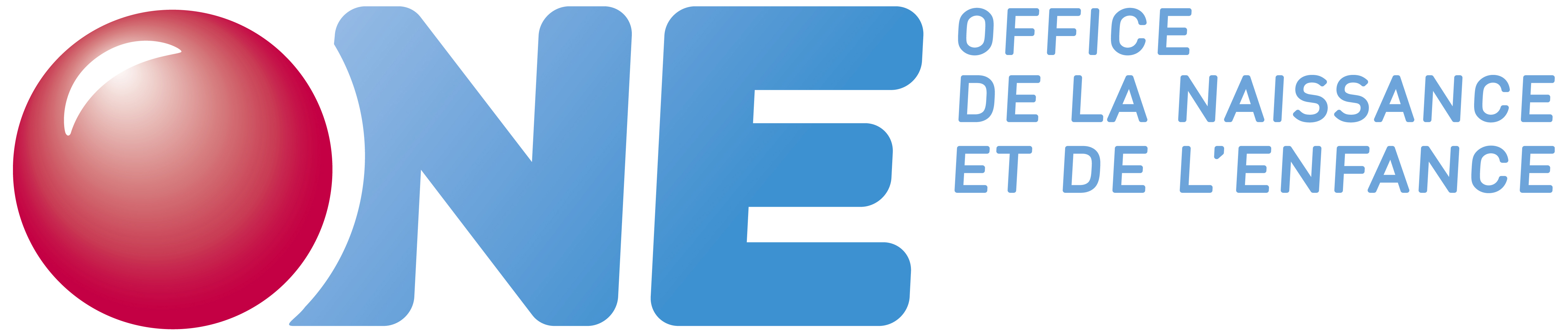 IDENTIFICATION SERVICEN° de matricule:      Service:      Travailleur psychomédicosocial (PMS) traitant le dossier    Nom:      -> Horaire de permanence:       Adresse:      Code postal:         Commune:      Tél:      /       e-mail:      @     DEMANDECETTE CANDIDATURE EST:   Un dossier de remplacement de Mme, Mr : Nom :      Terminant son activité le:   /  /    	  En congé de maladie de longue durée depuis le:   /  /    	Autre:      		 Un déménagement:       Une nouvelle candidature Disponibilité de l’accueillant-e: (indiquer l’horaire d’ouverture)Dates des contacts entre le travailleur PMS et l’accueillant-e salarié-e	 DOSSIER ACCUEILLANT-E SALARIÉ-EIDENTITE DE L’ACCUEILLANT-E ET DE SA FAMILLE Adresse:       Téléphone fixe:     /       GSM:      /       e-mail éventuellement:      @     N°du registre national:   .  .  -   .  Conditions de base2.1	Données administrativesMentionner dans le tableau ci-dessous les DATES de délivrance ou de signature. RAPPEL : les pièces du dossier administratif (extrait(s) de casier judiciaire, certificat(s) médical(aux) d’aptitude physique et psychique, preuve d’immunité contre la rubéole, preuve de vaccination des enfants de moins de 4 ans) ne doivent pas être jointes au dossier mais sont tenues par le Service à disposition des agents de l’ONE. Relevé des animaux présentS dans le milieu d’accueilTABACConditionS relatives à l’infrastructure et aux équipementsJoindre un croquis métré ou UN plan des espaces métrés destinés aux enfants. Ce croquis/plan peut être fourni par lE/La candidat-e.L’espace d’accueil de l’enfant et de ses parents	Le(s) espaces(s) de circulation entre les lieux de vie 	L’espace de Vie	L’espace soinsL’espace Préparation des repasL’espace repas	L’espace de repos	L’espace d’activité extérieure accessible aux enfantsRAPPEL : l’espace extérieur doit être entièrement sécurisé avant le début de l’accueil.Eléments spécifiqueS de sécuritéRESPONSABILITE DE L’EMPLOYEUR : L’ONE n’autorise pas les accueillant-e-s d’enfants salarié-e-s. Dès lors, la conclusion et le maintien du contrat de travail engage la pleine et entière responsabilité du Service, en tant qu’employeur, du respect par l’accueillant-e de ses obligations professionnelles, de la mise en conformité de l’infrastructure (espace extérieur compris) et équipements avant la signature du contrat et de la réalisation d’un accueil de qualité conformément aux réglementations en vigueur. avis de synthèse du travailleur pms à propos de l’infrastructure et des équipements Zone de texteLa grille complétée d’auto-évaluation des infrastructures pour les accueillant-e-s est jointe en annexe. La décision de l’ONE peut être subordonnée à la réalisation des aménagements repris dans la troisième colonne des tableaux précédents. En tout état de cause, ces aménagements doivent être réalisés avant la signature du contrat et être conformes aux dispositions réglementaires (cfr Annexe 1 de l’arrêté autorisation et subvention – Modalités relatives aux infrastructures et équipements des lieux d’accueil).Date et signature du Travailleur PMSLundiMardiMercrediJeudiVendrediNomPrénomDate de naissanceAccueillant-eConjoint-eEnfant(s) vivant sous le même toitEnfant(s) vivant sous le même toitEnfant(s) vivant sous le même toitEnfant(s) vivant sous le même toitEnfant(s) vivant sous le même toitEnfant(s) vivant sous le même toitEnfant(s) vivant sous le même toitEnfant(s) vivant sous le même toitAutre(s) personne(s) vivant sous le même toitAutre(s) personne(s) vivant sous le même toitAutre(s) personne(s) vivant sous le même toitAutre(s) personne(s) vivant sous le même toitAccueillant-eConjoint-eEnfant-s de l’accueillant-eAutresFormation du (de la) candidat-e :      (Pour toute personne de 18 ans et plus)Extrait du casier judiciaire modèle 2 spécifique au personnel en contact avec des mineurs et exempt de condamnation ou de mesure d'internement pour faits de mœurs ou de violence à l'égard des mineurs et datant de moins de six mois au moment de l'introduction de la demande. Ce certificat doit être renouvelé tous les 5 ans. (Pour toute personne de 18 ans et plus)Extrait du casier judiciaire modèle 2 spécifique au personnel en contact avec des mineurs et exempt de condamnation ou de mesure d'internement pour faits de mœurs ou de violence à l'égard des mineurs et datant de moins de six mois au moment de l'introduction de la demande. Ce certificat doit être renouvelé tous les 5 ans. (Pour toute personne de 18 ans et plus)Extrait du casier judiciaire modèle 2 spécifique au personnel en contact avec des mineurs et exempt de condamnation ou de mesure d'internement pour faits de mœurs ou de violence à l'égard des mineurs et datant de moins de six mois au moment de l'introduction de la demande. Ce certificat doit être renouvelé tous les 5 ans. Immunisation contre la rubéole Femmes de 15 à 50 ansImmunisation contre la rubéole Femmes de 15 à 50 ansImmunisation contre la rubéole Femmes de 15 à 50 ansImmunisation contre la rubéole Femmes de 15 à 50 ansCertificat de santé physique et psychique (pour les personnes de plus de 15 ans) datant de moins de 3 mois.Ce certificat doit être renouvelé tous les ans.Certificat de santé physique et psychique (pour les personnes de plus de 15 ans) datant de moins de 3 mois.Ce certificat doit être renouvelé tous les ans.Certificat de santé physique et psychique (pour les personnes de plus de 15 ans) datant de moins de 3 mois.Ce certificat doit être renouvelé tous les ans.Certificat de santé physique et psychique (pour les personnes de plus de 15 ans) datant de moins de 3 mois.Ce certificat doit être renouvelé tous les ans.Vaccination des enfants de moins de 4 ans du ménage dans le respect du schéma élaboré par la Communauté française.Vaccin :                 Date :      Vaccin :                 Date :      Vaccin :                 Date :      Vaccin :                 Date :      Vaccin :                 Date :      Vaccin :                 Date :      Vaccin :                 Date :      Vaccin :                 Date :      Type(si chien, indiquer la race)VaccinationMesure prises pour éviter tout contact avec les enfantsTABAC – Accueillant-eMesure prises pour éviter 
le tabagisme passif des enfants accueillis et maintenir l’obligation de surveillanceTABAC – Entourage accueillant-eMesure prises pour éviter 
le tabagisme passif des enfants accueillis Situation DescriptionL’aménagement pour les enfants d’un point de vue technique requiert :Si autre, préciser:      Une réorganisation de l’aménagement initial:

Si OUI, laquelle?      Des mesures de sécurité:

Si OUI, lesquelles?      Des mesures permettant une surveillance aisée du groupe d’enfants:

Si OUI, lesquelles?      Si autre, préciser:      Cet espace sera équipé du matériel suivant:Si autre, préciser:      Situation DescriptionL’aménagement pour les enfants d’un point de vue technique requiert:Si autre:      Des mesures de sécurité: 

Si OUI, lesquelles?      Des mesures permettant une surveillance aisée des enfants:

Si OUI, lesquelles?      Situation DescriptionL’aménagement pour les enfants d’un point de vue technique requiert:Si autre:      Des mesures de sécurité: 

Si OUI, lesquelles?      Des mesures permettant une surveillance aisée des enfants:

Si OUI, lesquelles?      Situation DescriptionL’aménagement pour les enfants d’un point de vue technique requiert:Si autre:      M²:     T°:      Type de revêtement de sol:      Type de chauffage:      Clarté:      Aération:       Autres éléments:      Une réorganisation de l’aménagement initial:
  Si OUI, laquelle?      Des mesures de sécurité: 
  Si OUI, lesquelles?      Des mesures permettant une surveillance aisée des enfants:
  Si OUI, lesquelles?      Cet espace sera équipé du matériel suivant :Fourni par le service :Jeux et jouets :      Matériel de puériculture :                 Mobilier adapté à la taille des enfants :     Fourni par l’accueillante :Jeux et jouets :      Matériel de puériculture :                 Mobilier adapté à la taille des enfants :     Situation À compléter si plusieurs espaces distinctsDescriptionL’aménagement pour les enfants d’un point de vue technique requiert:Si autre, préciser :      M²:     T°:      Type de revêtement de sol:      Type de chauffage:      Clarté:      Aération:       Autres éléments:      Une réorganisation de l’aménagement initial:
 Si OUI, laquelle?      Des mesures de sécurité: 
 Si OUI, lesquelles?      Des mesures permettant une surveillance aisée des enfants:
 Si OUI, lesquelles?      SituationDescriptionL’aménagement pour les enfants d’un point de vue technique requiert:Si autre, préciser :      Accès à un point d’eau chaude /froide:      Clarté:      Aération:      Des mesures de sécurité (notamment pour prévenir les accidents domestiques):  

Si OUI, lesquelles?      Des mesures permettant une surveillance visuelle aisée du groupe d’enfants:

Si OUI, lesquelles?      Si autre, préciser :      Accès à un point d’eau chaude /froide:      Clarté:      Aération:      Cet espace sera équipé du matériel suivant:Si autre, préciser :      Accès à un point d’eau chaude /froide:      Clarté:      Aération:      Fourni par le service :Matériel de puériculture:      Mobilier adapté à la taille des enfants:      Matériel permettant une organisation aisée de l’adulte:      Fourni par l’accueillante :Matériel de puériculture:      Mobilier adapté à la taille des enfants:              Matériel permettant une organisation aisée de l’adulte:      SituationDescriptionL’aménagement pour les enfants d’un point de vue technique requiert:Si autre, préciser :      Accès à un point d’eau chaude /froide:      Clarté:      Aération:      Des mesures de sécurité (notamment pour prévenir les accidents domestiques):  

Si OUI, lesquelles?      Des mesures permettant une surveillance visuelle aisée du groupe d’enfants:

Si OUI, lesquelles?      Si autre, préciser :      Accès à un point d’eau chaude /froide:      Clarté:      Aération:      Cet espace sera équipé du matériel suivant:Si autre, préciser :      Accès à un point d’eau chaude /froide:      Clarté:      Aération:      Fourni par le service :Matériel de puériculture:      Mobilier adapté à la taille des enfants:      Matériel permettant une organisation aisée de l’adulte:      Fourni par l’accueillante :Matériel de puériculture:      Mobilier adapté à la taille des enfants:      Matériel permettant une organisation aisée de l’adulte:      SituationL’aménagement pour les enfants d’un point de vue technique requiert:Si autre, préciser :      Une réorganisation de l’aménagement initial: 

Si OUI, laquelle?      Des mesures de sécurité pendant la préparation des repas: 

Si OUI, lesquelles?      Des mesures permettant une surveillance aisée des enfants:

Si OUI, lesquelles?      Des mesures particulières de prévention des accidents domestiques:

Si OUI, lesquelles?      Si autre, préciser :      Si autre, préciser :      SituationDescriptionL’aménagement pour les enfants d’un point de vue technique requiert:Si autre, préciser :      M²:     T°:      Type de revêtement de sol:      Type de chauffage:      Clarté:      Aération:      Une réorganisation de l’aménagement initial: 

Si OUI, laquelle?      Des mesures de sécurité pendant la préparation des repas: 

Si OUI, lesquelles?      Des mesures permettant une surveillance aisée des enfants:

Si OUI, lesquelles?      Des mesures particulières de prévention des accidents domestiques:

Si OUI, lesquelles?      Si autre, préciser :      M²:     T°:      Type de revêtement de sol:      Type de chauffage:      Clarté:      Aération:      Cet espace sera équipé du matériel suivant:Si autre, préciser :      M²:     T°:      Type de revêtement de sol:      Type de chauffage:      Clarté:      Aération:      Fourni par le service :Matériel de puériculture:      Mobilier adapté à la taille des enfants:      Fourni par le service :Matériel de puériculture:              Mobilier adapté à la taille des enfants:      SituationDescriptionL’aménagement pour les enfants d’un point de vue technique requiert:Chambre réservée à l’accueil - Nombre:   Chambre partagée avec la famille - Nombre:   Autre, préciser :      M² chambre 1:     M² chambre 2:     M² chambre 3:     T°:      Type de revêtement de sol:      Type de chauffage:      Clarté:      Aération:      Accès:      Une réorganisation de l’aménagement initial:  

Si OUI, laquelle?      Des mesures de sécurité:

Si OUI, lesquelles?      Des mesures permettant une surveillance aisée des enfants:

Si OUI, lesquelles?      Chambre réservée à l’accueil - Nombre:   Chambre partagée avec la famille - Nombre:   Autre, préciser :      M² chambre 1:     M² chambre 2:     M² chambre 3:     T°:      Type de revêtement de sol:      Type de chauffage:      Clarté:      Aération:      Accès:      Cet espace sera équipé du matériel suivant:Chambre réservée à l’accueil - Nombre:   Chambre partagée avec la famille - Nombre:   Autre, préciser :      M² chambre 1:     M² chambre 2:     M² chambre 3:     T°:      Type de revêtement de sol:      Type de chauffage:      Clarté:      Aération:      Accès:      Fourni par le service :Matériel de puériculture:      Fourni par le service :Matériel de puériculture:      Situation par rapport 
à l’habitationDescriptionL’aménagement pour les enfants d’un point de vue technique requiert:Accès:      Dont M²:      Des mesures de sécurité:

Si OUI, lesquelles?      Des mesures temporaires spécifiques de sécurité (/ex. piscine en été, …): 

Si OUI, lesquelles?      Des mesures permettant une surveillance visuelle et/ou verbale aisée du groupe d’enfants: 

Si OUI, lesquelles?      Accès:      Dont M²:      Cet espace sera équipé du matériel suivant:Accès:      Dont M²:      Quelles possibilités l’accueillant-e a-t-il/elle d’appeler à l’aide en cas de nécessité?Autre (préciser) :      Élément lié à la sécurité      Autre élément lié à la sécurité : 